Zadavisvichka Aleksandr LeonidovichGeneral details:Certificates:Experience:Position applied for: FitterDate of birth: 16.11.1970 (age: 47)Citizenship: RussiaResidence permit in Ukraine: NoCountry of residence: UkraineCity of residence: SimferopolPermanent address: Planeristov  12bContact Tel. No: +38 (065) 266-21-09 / +7 (978) 707-40-19E-Mail: aleksandr7770@mail.ruU.S. visa: NoE.U. visa: NoUkrainian biometric international passport: Not specifiedDate available from: 02.10.2014English knowledge: PoorMinimum salary: 1600 $ per monthDocumentNumberPlace of issueDate of expiryTourist passport00133/2006/10Sevastopol28.12.2015TypeNumberPlace of issueDate of expiryship`s welder00133/2006/10Sevastopol28.12.2015certificate2290/2010Sevastopol28.12.2015certificate5513Sevastopol16.10.2018PositionFrom / ToVessel nameVessel typeDWTMEBHPFlagShipownerCrewingWelder08.11.2013-09.06.2014Aleksandr Kosarev2500-RussiaMurmansk trawl fleetTitarenkoFitter15.06.2012-19.05.2013SofiaBulk Carrier57000-LiberiaCheyenne Maritime CompanyGolden PortFitter15.06.2011-20.02.2012Golden TraderBulk Carrier48000-MaltaMelia Shipping LimitedGolden PortWelder04.01.2010-08.06.2010Blue Wave2500-BelizeWave Operations LimitedTitarenkoWelder24.03.2009-28.09.2009Blue Wave2500-BelizeWave Operations LimitedTitarenkoWelder26.03.2008-03.09.2008Blue Wave2500-BelizeWave Operations LimitedTitarenkoWelder21.07.2006-30.07.2007Buhta LaspiRefrigerator4500-UkraineOOO"Interfishflot=Servis"OOO"Interfishflot=Servis"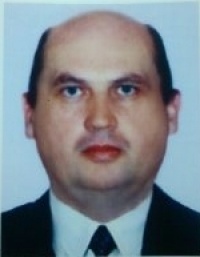 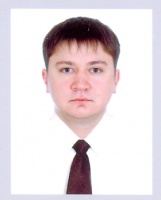 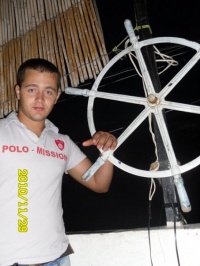 